Ciências e PortuguêsCOMO O CAMALEÃO MUDA DE COR?INICIAREMOS COM A LITERATURA: “BOM DIA TODAS AS CORES” RUTH ROCHA.http://portaldaescola.pmrb.ac.gov.br/files/EducacaoInfantil/16.1.pdf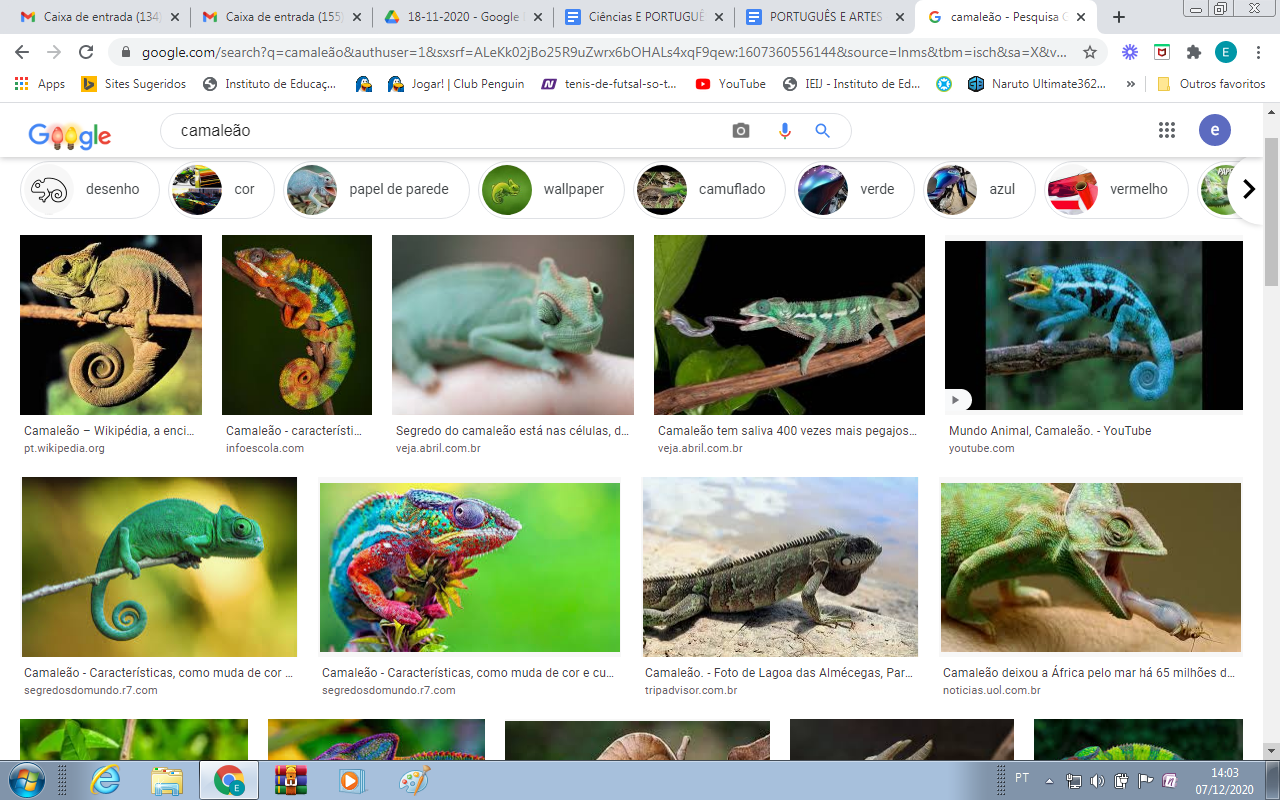 FAREMOS A INTERPRETAÇÃO ORAL E A ANÁLISE FONOLÓGICA.MUDANDO DE COR    AS CÉLULAS DA PELE DO CAMALEÃO CONTÉM MINÚSCULOS GRÃOS DE PIGMENTOS COLORIDOS. ÀS VEZES, ELES SE MOVIMENTAM DENTRO DAS CÉLULAS, OU ENCOLHEM. É POR ISSO QUE A PELE MUDA DE COR.         A PELE COLORIDA DO CAMALEÃO NORMALMENTE O MANTÉM OCULTO EM SEU AMBIENTE NATURAL.DESENHE COMO O CAMALEÃO MUDA DE COR.